Об организации личного приема граждан Российской Федерации в Контрольно-счетной палате города Омска В соответствии со статьей 13 Федерального закона от 02.05.2006 № 59-ФЗ «О порядке рассмотрения обращений граждан Российской Федерации»                  п р и к а з ы в а ю:1. Утвердить:1) порядок организации личного приема граждан Российской Федерации в Контрольно-счетной палате города Омска (приложение № 1);2) график личного приема граждан Российской Федерации в Контрольно-счетной палате города Омска (приложение № 2);3) форму карточки личного приема граждан Российской Федерации в Контрольно-счетной палате города Омска (приложение № 3);4) форму журнала личного приема граждан Российской Федерации в Контрольно-счетной палате города Омска (приложение № 4).2. Признать утратившим силу приказ Председателя Контрольно-счетной палаты города Омска от 14.05.2021 № 29-О «Об организации личного приема граждан Российской Федерации в Контрольно-счетной палате города Омска». Председатель										И.В. ЛенПриложение № 1к приказу ПредседателяКСП г. Омскаот 08.08.2022 № 67-ОПОРЯДОКорганизации личного приема граждан Российской Федерациив Контрольно-счетной палате города Омска1. Настоящий Порядок определяет правила организации личного приема граждан Российской Федерации (далее - граждане, гражданин) в Контрольно-счетной палате города Омска (далее - КСП г. Омска), рассмотрения полученных во время личного приема устных и письменных обращений граждан, принятия по ним решений и направления заявителям ответов. 2. Личный прием граждан по вопросам, отнесенным к компетенции КСП г. Омска, проводится в целях реализации конституционного права граждан на обращение в органы местного самоуправления, поддержания непосредственных контактов КСП г. Омска с населением и оперативного решения актуальных вопросов на основе качественного и своевременного рассмотрения заявлений, предложений и жалоб (далее - обращения).3. Личный прием граждан в КСП г. Омска проводят Председатель КСП    г. Омска, заместитель Председателя КСП г. Омска (далее - должностные лица, осуществляющие личный прием граждан).По решению Председателя КСП г. Омска, заместителя Председателя КСП г. Омска к участию в проведении ими приема граждан могут привлекаться иные работники КСП г. Омска.4. Предварительная запись на личный прием, подготовка вопросов к личному приему граждан и проектов решений по ним осуществляются управлением делами КСП г. Омска.5. Личный прием граждан в КСП г. Омска осуществляется по адресу:        г. Омск, ул. Думская, д. 1, в соответствии с утвержденным графиком личного приема граждан.6. График личного приема граждан доводится до сведения граждан через информационный стенд, находящийся по адресу: г. Омск, ул. Думская, д. 1, и размещается на официальном сайте КСП г. Омска.7. В случае отсутствия в день личного приема граждан должностного лица, осуществляющего личный прием граждан, на прием к которому записан гражданин, по причине отпуска, временной нетрудоспособности, командировки, в иных случаях, предусмотренных законодательством, личный прием проводится иным должностным лицом, уполномоченным Председателем КСП г. Омска.8. При личном приеме гражданин предъявляет документ, удостоверяющий его личность.29. Содержание обращения гражданина (письменного или устного) заносится в карточку личного приема. В случае если изложенные в устном обращении факты и обстоятельства являются очевидными и не требуют дополнительной проверки, ответ на  
обращение с согласия гражданина может быть дан устно в ходе личного приема, о чем делается запись в карточке личного приема гражданина. В остальных случаях дается письменный ответ по существу поставленных в обращении вопросов в сроки, установленные законодательством Российской Федерации.10. В случае если в обращении содержатся вопросы, решение которых не входит в компетенцию КСП г. Омска, гражданину дается разъяснение, куда и в каком порядке ему следует обратиться 11. В случае если на личном приеме возникают новые вопросы и обращения, которые не могут быть решены непосредственно во время приема, гражданину предлагается оставить заявление в письменной форме.12. Письменное обращение, принятое в ходе личного приема, подлежит регистрации в день личного приема. 13. В ходе личного приема гражданину может быть отказано в дальнейшем рассмотрении обращения, если ему ранее был дан ответ по существу поставленных в обращении вопросов.14. Результаты личного приема граждан фиксируются в журнале личного приема граждан, а также в карточке личного приема граждан, ведение которых осуществляется в управлении делами КСП г. Омска.__________________Приложение № 2к приказу ПредседателяКСП г. Омскаот 08.08.2022 № 67-ОГРАФИКличного приема граждан Российской Федерации в Контрольно-счетной палате города ОмскаПриложение № 3к приказу ПредседателяКСП г. Омскаот 08.08.2022 № 67-ОКАРТОЧКАличного приема граждан Российской Федерациив Контрольно-счетной палате города ОмскаДата обращения _____________ 202__ года на прием к ________________________________________________________________Дата личного приема ________________ 202__ годаФ.И.О. гражданина____________________________________________________ ____________________________________________________________________Адрес места жительства гражданина, контактные данные (телефон, эл. адрес)_______________________________________________________________________________________________________________________________________Место работы и должность гражданина __________________________________________________________________________________________________________________________________________________________________________Вопрос _____________________________________________________________________________________________________________________________________________________________________________________________________________________________________________________________________________________________________________________________________________Результат рассмотрения обращения (принятое решение)____________________________________________________________________________________________________________________________________________________________________________________________________________________________________________________________________________________________________________________________________________________________________________________________________________________________________________________________________________________________________________________________________________________________________________________________________________________________________Письменный ответ требуется/не требуется (нужное подчеркнуть)Подпись гражданина _________________________/________________________/                                                                                                          (фамилия, инициалы)Подпись лица, ведущего прием_______________________________________________________________________________________________/_________________________/                                                                                                                                                                                    (должность, фамилия, инициалы)Приложение № 4к приказу ПредседателяКСП г. Омска                                                                       от 08.08.2022 № 67-ОЖУРНАЛличного приема граждан Российской Федерациив Контрольно-счетной палате города Омска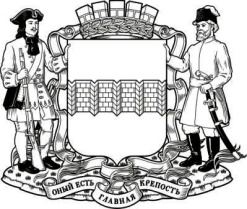 КОНТРОЛЬНО – СЧЕТНАЯ  ПАЛАТА  ГОРОДА  ОМСКА(КСП г. Омска)П Р И К А З08.08.2022                                                                                                          № 67-Ог. Омск(в редакции приказа Председателя КСП г. Омска от 04.10.2023 № 54-O)Фамилия, имя,отчествоДолжностьДни и часы приемаКлюхинАлександр Владимирович  Председатель КСП г. Омска каждый первый понедельник месяца с 16 час. 00 мин. до 17 час. 00 мин.КоротковаЕлена Олеговна   Заместитель Председателя  КСП г. Омска              каждый третий понедельник     месяцас 16 час. 00 мин. до 17 час. 00 мин. №  п/пДатаобращенияФ.И.О., адрес места жительствагражданина(заявителя)КраткоесодержаниеобращенияДатаприемаРезультатрассмотренияобращения (принятое решение)Ф.И.О., подпись лица,проводившегоприем 1 234567